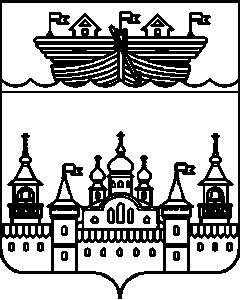 АДМИНИСТРАЦИЯ КАПУСТИХИНСКОГО СЕЛЬСОВЕТА ВОСКРЕСЕНСКОГО МУНИЦИПАЛЬНОГО РАЙОНА НИЖЕГОРОДСКОЙ ОБЛАСТИПОСТАНОВЛЕНИЕ27 октября 2020 года	№49Об обеспечении безопасности населения на водных объектах в осенне-зимний период 2020 – 2021 годов на территории Капустихинского сельсовета Воскресенского муниципального района Нижегородской областиВ соответствии с Федеральным законом от 6 октября 1999 года №184-ФЗ «Об общих принципах организации законодательных (представительных) и исполнительных органов государственной власти субъектов Российской Федерации», Федеральным законом от 6 октября 2003 года №131-ФЗ «Об общих принципах организации местного самоуправления в Российской Федерации», постановлением Правительства Нижегородской области от 14 мая 2005 года № 120 «Об утверждении Правил охраны жизни людей на водных объектах в Нижегородской области», постановлением администрации Воскресенского муниципального района Нижегородской области от 23 октября 2020 г. № 932 «Об обеспечении безопасности населения на водных объектах в осенне-зимний период 2020-2021 годов на территории Воскресенского муниципального района Нижегородской области», в целях обеспечения безопасности людей на водных объектах в осеннее-зимний период 2020-2021 годов исключения риска возникновения чрезвычайных ситуаций на воде, администрация Капустихинского сельсовета Воскресенского муниципального района Нижегородской области постановляет:1.Утвердить План мероприятий по обеспечению безопасности населения на водных объектах в осенне-зимний период 2020-2021 годов. (Приложение 1)3.Рекомендовать депутатам сельсовета, медработникам Русенихинского ФАП постоянно проводить работу по обеспечению безопасности жизни населения на водоемах и разъяснения правил поведения и мер безопасности при перемещении людей по льду.4.Разместить настоящее постановление в информационно-телекоммуникационной сети Интернет на официальном сайте администрации Воскресенского муниципального района Нижегородской области.5.Контроль над исполнением настоящего постановления оставляю за собой.Глава администрации	Л.И. АфоньшинаПриложение 1к постановлениюадминистрации Капустихинского сельсоветаВоскресенского муниципального районаНижегородской областиот 27.10.2020 г. № 49Планмероприятий по обеспечению безопасности населения на водных объектах в осенне-зимний период 2020-2021 годов№ п/пНаименование мероприятийОтветственныйСрок исполнения1.Распространение памяток населению по правилам поведения и обеспечения безопасности на водоёмахГлава администрацииВ течение осенне-зимнего периода2.Информирование населения об обстановке на водных объектах и о правилах поведения на реках и водоёмахГлава администрацииВ течение осенне-зимнего периода3.В местах массовой рыбной ловли и потенциально опасных участках водоёмов установить предупреждающие (запрещающие) знакиГлава администрацииДо 10.12.20204.Организация проверок потенциально опасных участков водоемов с разъяснением рыболовам - любителям о запрете ловли рыбы на данном участкеГлава администрацииВ течение всего осенне-зимнего периода